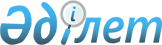 "Жоғары офицерлік және басшы құрамның адамдары атқаратын лауазымдар тізбесі туралы" Қазақстан Республикасы Президентінің 2000 жылғы 12 мамырдағы № 392 Жарлығына толықтыру енгізу туралы
					
			Күшін жойған
			
			
		
					Қазақстан Республикасы Президентінің 2016 жылғы 9 сәуірдегі № 231 Жарлығы. Күші жойылды - Қазақстан Республикасы Президентінің 2017 жылғы 5 мамырдағы № 470 Жарлығымен
      Ескерту. Күші жойылды - ҚР Президентінің 05.05.2017 № 470 Жарлығымен.
      Қазақстан Республикасы Президенті
      мен Үкіметі актілерінің жинағында
      жариялануға тиіс       
      ҚАУЛЫ ЕТЕМІН:
      1. "Жоғары офицерлік және басшы құрамның адамдары атқаратын лауазымдар тізбесі туралы" Қазақстан Республикасы Президентінің 2000 жылғы 12 мамырдағы № 392 Жарлығына мынадай толықтыру енгізілсін:
      жоғарыда аталған Жарлыққа 3-қосымша:
      мына:
            "Ұлттық ұлан                               - генерал-майор
            Әскери институтының бастығы                              "
            деген жолдан кейін мынадай мазмұндағы жолмен толықтырылсын:
            "Әкімшілік полиция                - полиция генерал-майоры
            комитетінің төрағасы                                    ".
      2. Осы Жарлық қол қойылған күнінен бастап қолданысқа енгізіледі.
					© 2012. Қазақстан Республикасы Әділет министрлігінің «Қазақстан Республикасының Заңнама және құқықтық ақпарат институты» ШЖҚ РМК
				
Қазақстан Республикасының
Президенті
Н.Назарбаев